ГЛАВА СИБИРЦЕВСКОГО ГОРОДСКОГО ПОСЕЛЕНИЯПОСТАНОВЛЕНИЕ13 марта 2015г.                     пгт. Сибирцево                                     № 28Рассмотрев протест прокурора Черниговского района И.В. Чмых, в целях приведения в соответствие  с действующим законодательством, руководствуясь статьей 37 Устава муниципального образования Сибирцевское городское поселениеПОСТАНОВЛЯЮ:В пункт 1 Постановления главы администрации Сибирцевского городского поселения от 01.11.2012г. № 71 «О создании комиссии по соблюдению требований к служебному поведению муниципальных служащих администрации Сибирцевского городского поселения и урегулированию конфликта интересов»,внести изменения и читать в новой редакции:Создать комиссию по соблюдению требований к служебному поведению муниципальных служащих администрации Сибирцевского городского поселения и урегулированию конфликта интересов и утвердить ее состав:Председатель комиссии: Лысяк С.И. –первый заместитель главы администрацииСибирцевского городского поселения,              Секретарь комиссии:               Кожендова Е.Г. –старший специалист 2 разряда аппарата местной администрации;              Члены комиссии:               Волченкова Р.Ф. – заместитель главы местной администрации - руководитель финансового органа, главный бухгалтер (по согласованию),               Попова И.П. - заместитель главы местной администрации - руководитель аппарата местной администрации,                Работа В.В. – юрист МКУ «ЦБЮКС» СГП,               Боженко А.Г.- старший инспектор по кадрам МКУ «ЦБЮКС» СГП               Зимин М.В. – инженер по охране труда МКУ «СХУ СГП».Специалисту по программному обеспечению администрации Сибирцевского городского поселения Варгину Д.А. опубликовать настоящее постановление на официальном сайте администрации Сибирцевского городского поселения.Настоящее постановление  вступает в силу с момента опубликования.4.Контроль исполнения настоящего постановления оставляю за собой.Глава Сибирцевскогогородского поселения                                                              А.Н. Шейко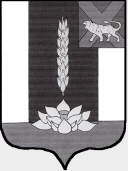 О внесении изменений в Постановление главы администрации Сибирцевского городского поселения от 01.11.2012г. № 71 «О создании комиссии по соблюдению требований к служебному поведению муниципальных служащих администрации Сибирцевского городского поселения и урегулированию конфликта интересов» 